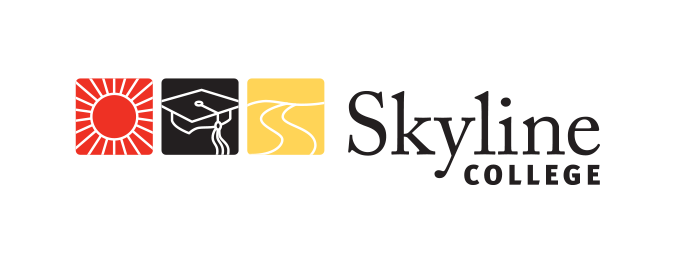 Skyline Academic Senate Report FormAll reports must be submitted n hours in advance.Report Title:  Presenter:  Contact (e-mail and/or phone):  Report Summary (1 sentence)Full Report